Daily Checklist for Dealership Service Writers“To keep a customer demands as much skill as to win one.”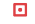 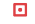 Service More Units and Speed Up Your Repair Event Cycle Time with IDS ServiceCRM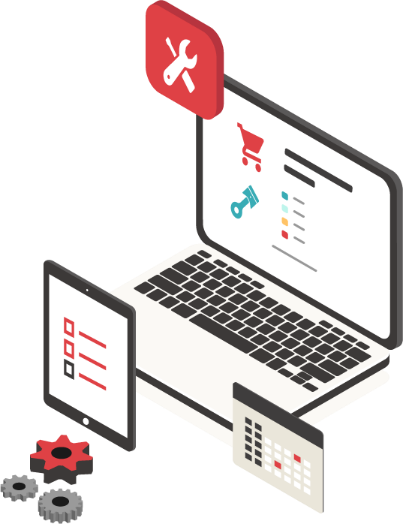 Ready to close Work Orders faster, improve customer communications, and increase the number of units serviced at your shop each day?